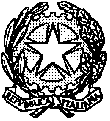 Tribunale Ordinario di Tempio PausaniaUfficio del Giudice per l’Udienza preliminare La Cancelleria comunica che,il Giudice Dr. Marco Contu, richiamato il provvedimento del Presidente del Tribunale in data  01.09.2020 e, considerata la necessità di scaglionare la trattazione dei processi, al fine di evitare assembramenti in ragione della persistente pandemia da  COVID-19, dispone che i processi  dell’ udienza GUP  del 04.03.2021 vengano trattati secondo l’ordine indicato in tabella;Tempio Pausania, 01.03.2021                                                                                                          L’Assistente Giudiziario								   	  Dott.ssa Angela Lutzu NR.G.N.R.N.GIPIMPUTATOOrario 13207/191578/2020Ore 09.00 21951/192264/19Ore 09.03 32048/191632/2020Ore 09.06 42705/142698/18Ore 09.1053702/172914/18Ore 09.1363291/19380/2020Ore 09.1671229/18318/2020Ore 09.208326/17328/2020Ore 09.2393174/172630/18Ore 09.2810119/161142/19Ore 09.3311863/182830/18Ore 09.36123395/18774/19Ore 09.401301/183306/18Ore 09.43143395/172274/18Ore 09.46 151378/172904/19Ore 10.0516597/16286/17Ore 10.10171914/173460/18Ore 10.15182012/172012/19Ore 10.20191952/182832/18Ore 10.25201404/192818/19Ore 10.50211973/184300/18Ore 11.00221748/171604/19Ore 11.1023388/183327/18Ore 11.25241715/16223/17Ore 11.50254005/182112/19Ore 12.1026831/18557/19Ore 12.20272017/171852/17Ore 12.3028215/193032/19Ore 12.40